La ville de Crépy-en-Valois organise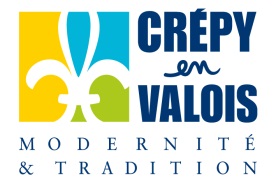 La brocante de Bouillant ATTESTATION SUR L’HONNEUROrganisateur : Maire de Crépy-en-Valois, Direction Sports-Animation-jeunesse.Manifestation : Brocante de Bouillant.Date : Dimanche 3 Avril 2022Commune : Crépy-en-Valois.Je soussigné(e) Nom : ………………………………………………………..		Prénom : ………………………………………………………. Né(e) le : ………………………………………………………..		À : ………………………………………………………..Adresse : ………………………………………………………..Titulaire de la pièce d’identité n° ………………………………………………………..			Délivrée le ………………………………………………………..	Par : ………………………………………………………..Atteste sur l’honneur : N’être pas inscrit au registre du commerce et des sociétés,Vendre exclusivement des objets personnels et usagers,Ne pas avoir participé à deux autres manifestations de même nature au cours de l’année civile (article R321-9 du code pénal).Le						ASignature : Cette attestation devra être remise à l’organisateur au moment de l’inscription.L’article 441-7 du Code Pénal puni d'un an d'emprisonnement et de 15 000 euros d'amende le fait :1° D'établir une attestation ou un certificat faisant état de faits matériellement inexacts ;2° De falsifier une attestation ou un certificat originairement sincère ;3° De faire usage d'une attestation ou d'un certificat inexact ou falsifié.